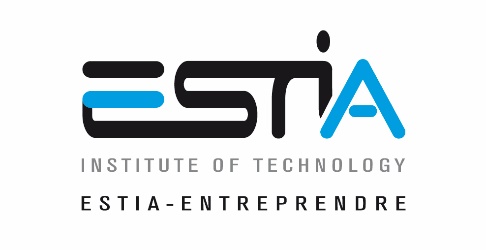 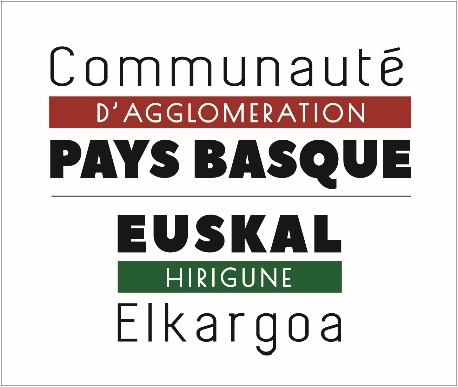 Appel à projets « Atelier de l’Innovation » - Edition 2019Dossier de candidatureDocuments à fournir pour candidater à l’Appel à projets « Atelier de l’Innovation » édition 2019 :Une fiche d’identité du projet (format Word ou PDF -  2 pages maximum) reprenant la trame suivante :- Nom de la société - Intitulé du projet - Nom du porteur de projet - Coordonnées professionnelles du porteur de projet : - Effectif- Présentation du projet (20 lignes maximum)Un dossier de présentation type Business plan (format Word ou PDF – 10 pages maximum) comprenant les éléments suivants :- Description de l’activité de l’entreprise- Marché, environnement et positionnement concurrentiel- Caractère innovant du projet (état d’avancement, principaux développements à venir, partenariats techniques et scientifiques mis en œuvre, etc.)- Ressources humaines : équipe actuelle et nombre de salariés futurs (n+1, n+2, n+3) + CV des dirigeants- Eléments financiers en annexe : Plan de financement du projetDernière liasse fiscalePrévisionnel d’activités (à n+3)Documents administratifs- Extraits Kbis de moins de 3 mois- Récapitulatif des aides de minimis perçues pour les exercices fiscaux 2017, 2018 et 2019Engagement du candidat :Le dirigeant certifie sur l’honneur que les informations communiquées dans son dossier d’inscription sont sincères et véritables.Dépôt des dossiers :Au plus tard le lundi 30 septembre 2019 à minuit.Par voie électronique : (en cas d’envoi numérique, le nom des fichiers devra comprendre le nom de l’entreprise)d.mathou@communaute-paysbasque.fr m.barriere@communaute-paysbasque.frOu sous format papier à :Communauté d’Agglomération Pays Basque – Direction du Développement Economique15 avenue FochCS 8850764 185 BAYONNE CEDEX